RSSАвтоматизация работы с дебиторской задолженностью с 1С:CRMМодуль по работе с дебиторской задолженностью решает следующие вопросы:автоматическая рассылка писем клиентам о планируемых и просроченных платежах,постановка поручений в системе ответственным сотрудникам по  плановым и просроченным платежам клиентов,автоматический запуск процессов по работе с дебиторской задолженностью,настройка по ограничению выборки клиентов для рассылки и запуска процессов по отработке дебиторской задолженности по сегментам, организациям и сумме задолженности,печать претензии клиенту с автоматическим расчетом пеней по долгу,автоматическая привязка писем с сервиса GuardArbitr к Интересу. RSSРеализация в системеВесь функционал находится в одном месте: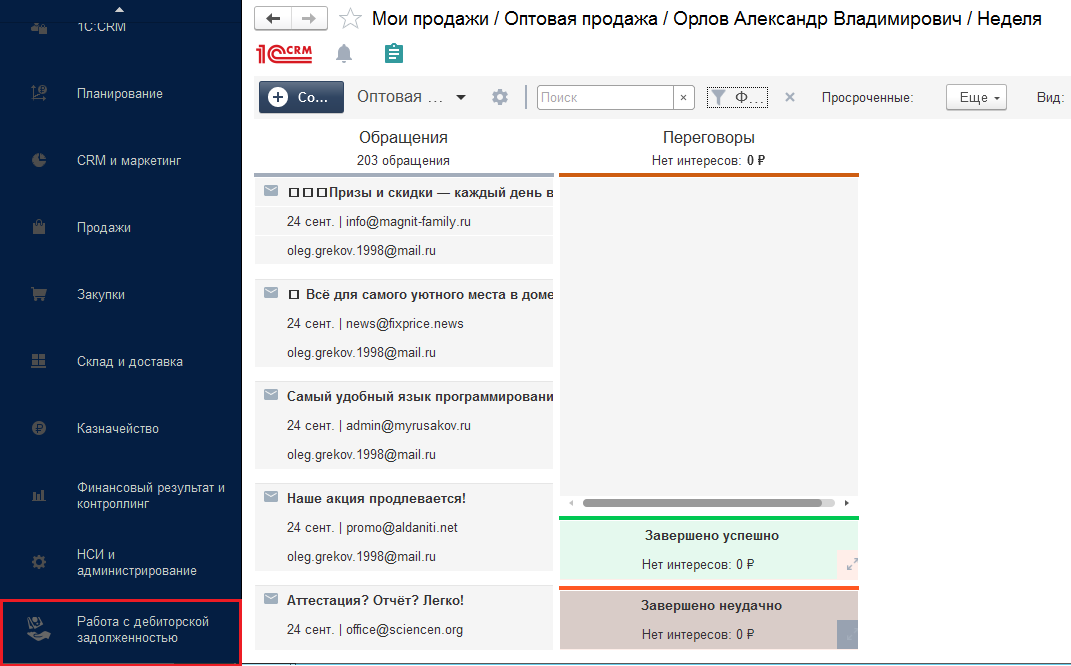 RSSМастер настройки запуска процессов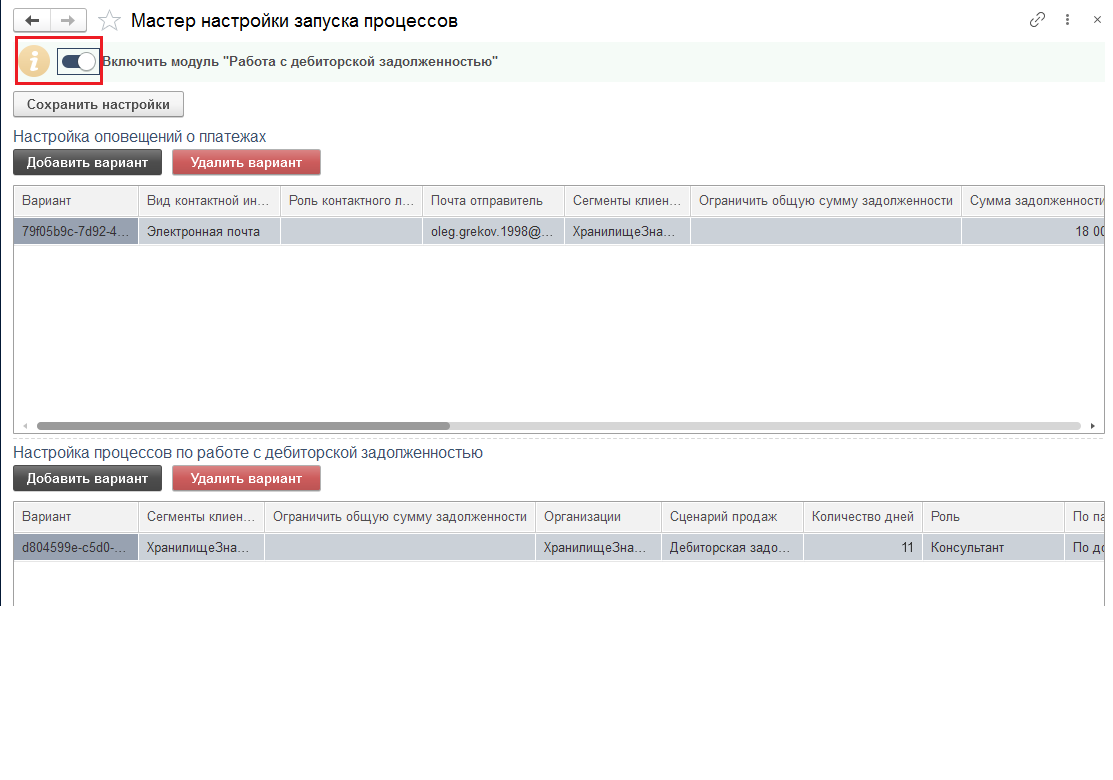 Через мастер настройки можно прописать условия отправки писем о планируемых и просроченных платежах и запуска бизнес-процесса по дебиторской задолженности.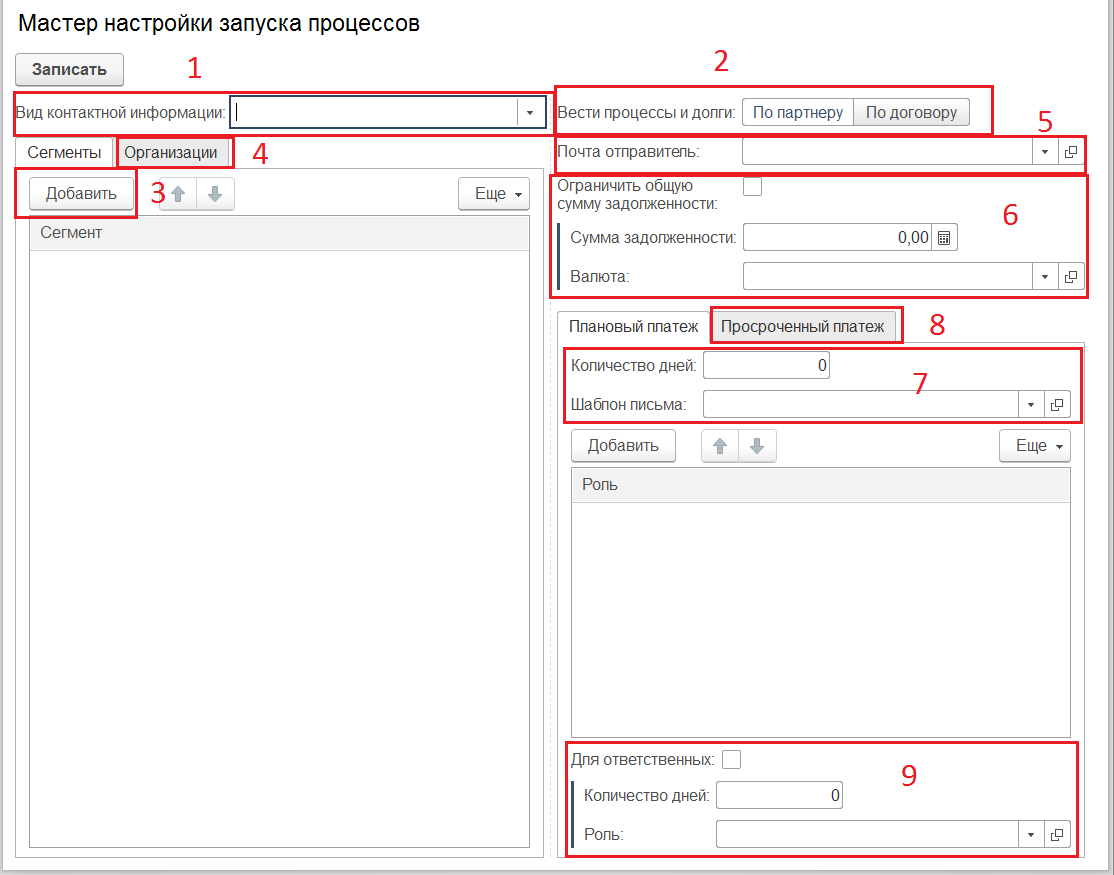 Форма позволяет указать:Вид контактный информации - для настройки получателя письма.Вариант расчета долгов: по партнеру в целом, либо в разрезе договора.Сегменты клиентов - для ограничения списка клиентов по оповещениям.Организации, по которым должен быть запущен процесс.Почту, с которой будут отправляться письма.Ограничить общую сумму задолженности, при достижении которой будут запущены процессы по работе с дебиторской задолженностью.Количество рабочих дней до платежа и какое письмо отправить клиенту. Аналогичные настройки для просроченных писем. Запуск Поручений на ответственных сотрудников о платежахА чтобы узнать суммы долгов можно посмотреть в типовой отчет Ведомость расчетов с клиентами.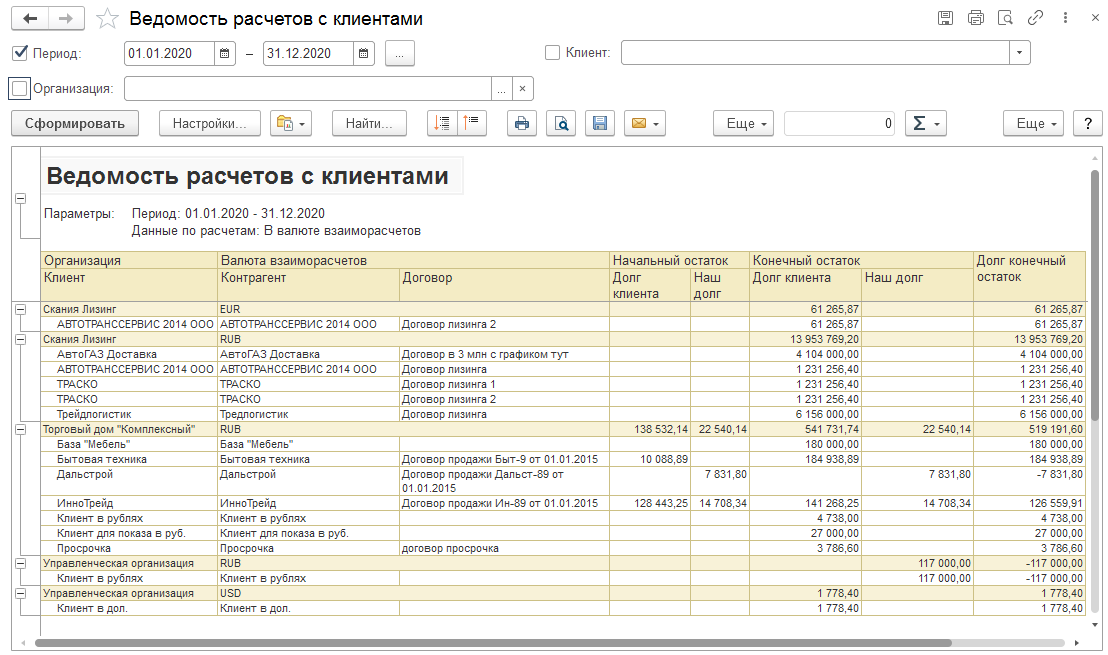 RSSНастройка запуска процессов.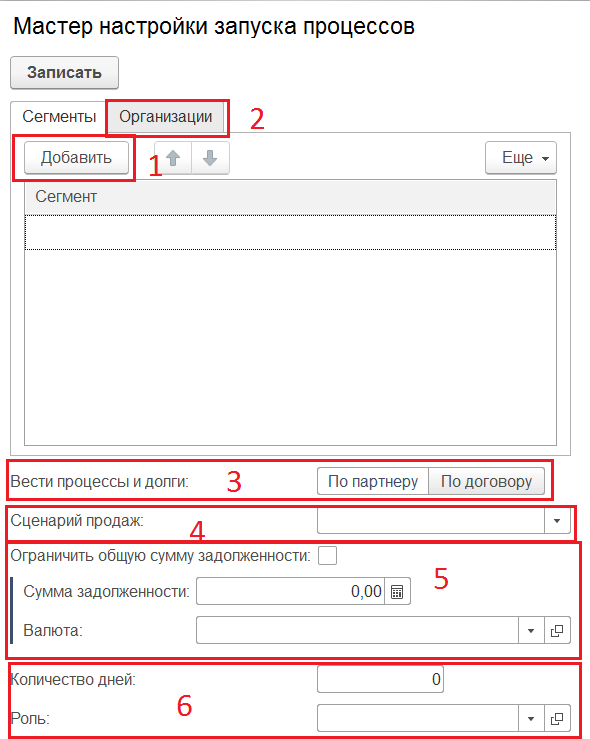 Форма позволяет указать:Сегменты клиентов - для ограничения списка клиентов по оповещениям.Организации, по которым должен быть запущен процесс.Вариант расчета долгов: по партнеру в целом, либо в разрезе договора.Сценарий - по нему запускается процесс по взысканию долгов.Ограничение общей суммы задолженности, при достижении которой будут запущены процессы по работе с дебиторской задолженностью.Количество дней просрочки, по истечению которого будет создан Интерес по указанному сценарию на роль исполнителей. RSSАвтоматизация процессаЗадание Оповещение о платежах позволяет в автоматическом режиме будет отправлять клиентам электронные письма с напоминанием о платеже.Задание Запуск процессов по работе с дебиторской задолженностью в автоматическом режиме запускает процесс по проработке долга. Если система найдет задолженности у клиентов, соответствующих настройке, то по ним в автоматическом режиме будут созданы Интересы, в которых будет отражена сумма задолженности. 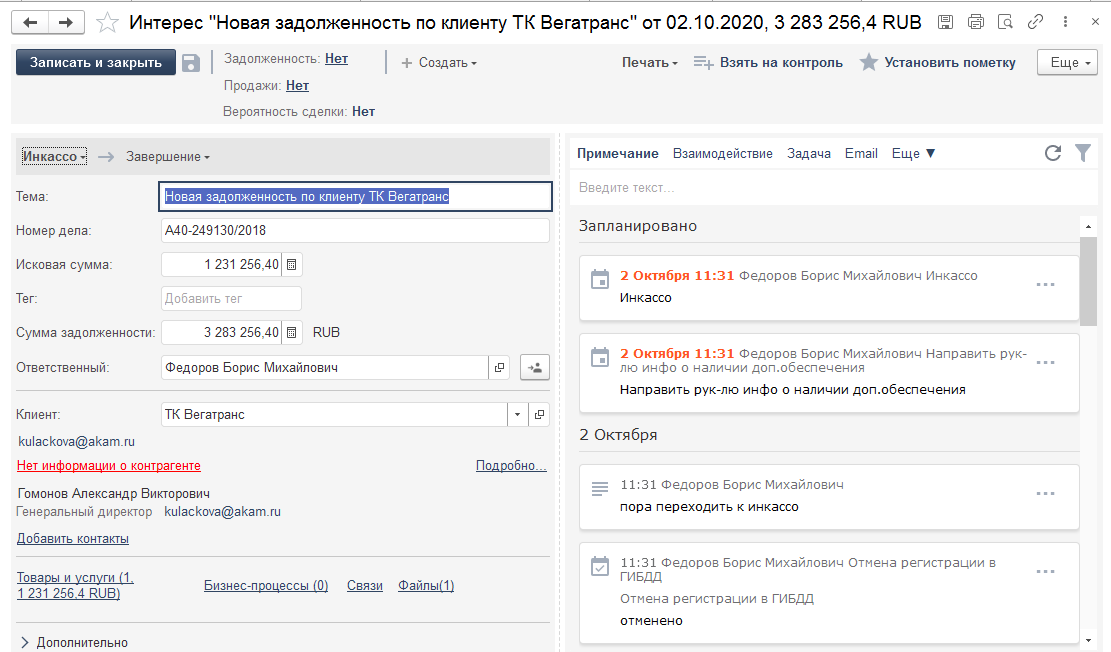 RSSСоздание претензии Система позволяет сформировать претензию. 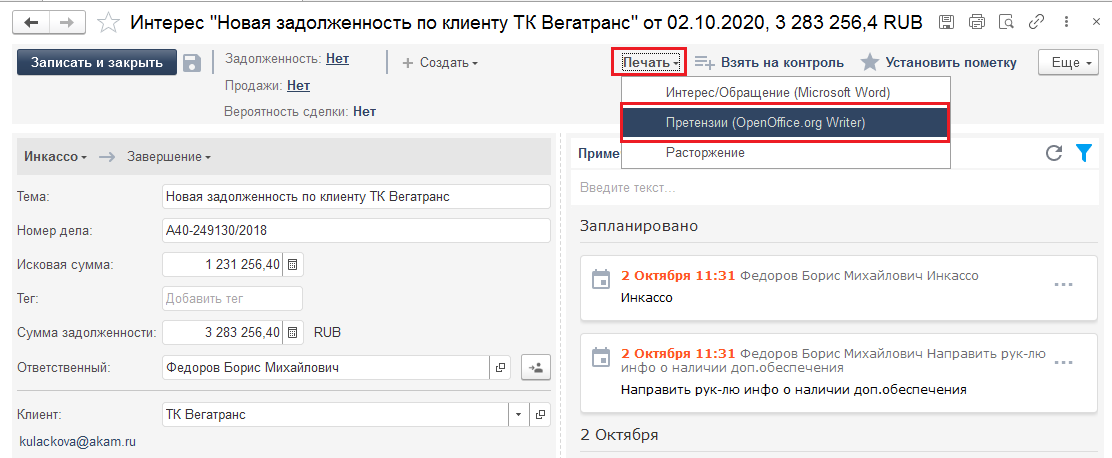 Печатная форма ПретензияРасчет пеней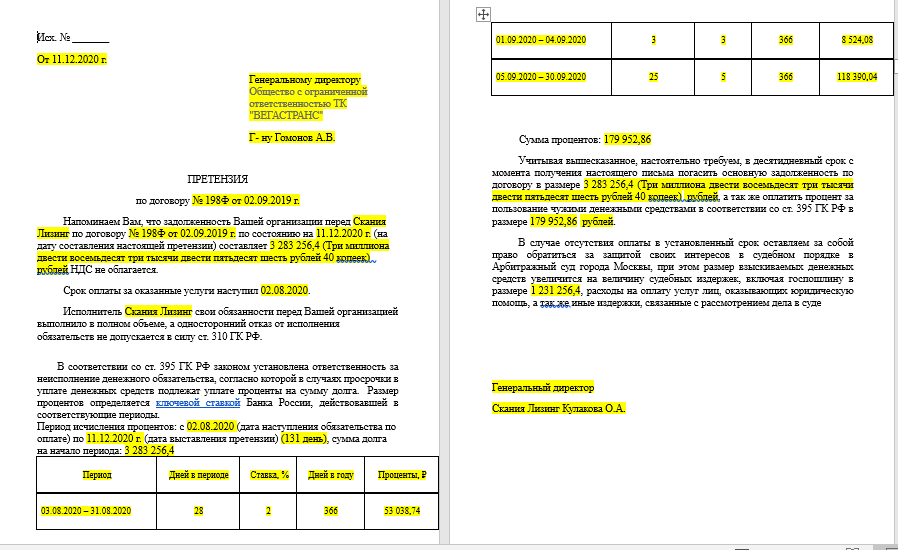 В Мастере настройки предусмотрена Настройка расчета пеней, где есть возможность указать процентную ставку по периодам, что важно для составления претензии клиенту: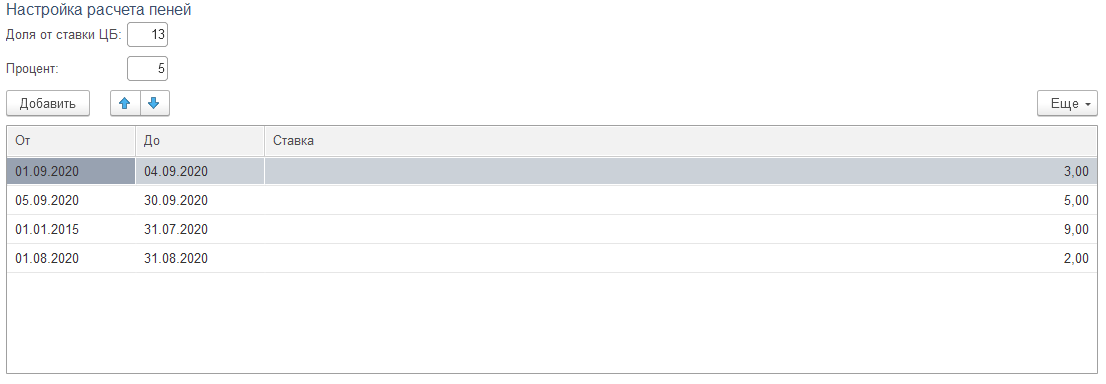 RSSRSSОсновные выгоды:отправка различных писем о платежах разным сегментам клиентов и по разным организациям;настройка момента начала подключения человека к разбору с задолженностью клиента;возможность вести разбор задолженности по разным сценариям (например,  в зависимости от сегмента клиента - крупнейшие клиенты);вести и анализировать историю долгов клиентов и ход их разбора с привязкой к судебных делам с guard arbitr.Инструменты CRM для эффективной работы с дебиторской задолженностью в программе 1С:CRM:Использование системы НапоминанийИспользование договора в документах, где взаиморасчеты ведутся «по заказам».Документ Заказ покупателя (его вообще лучше использовать ВМЕСТО документа «Счет на оплату»)Документ «Событие»Рабочий стол менеджера CRM (Ежедневные действия продавца)Отчет «Дебиторская задолженность по интервалам»Мастер оповещения дебиторской задолженности.